Dobra forma (dobraforma.ku.edu) Module 28.2 Завдання 8 Transcript 1. Олена ходила на весілля в неділю. Там вона познайомилася з Остапом.2. Коли вранці я їхав на роботу, я побачив на вулиці нашого кота. Ми його шукали три дні!   3. Минулого літа ми їздили в Італію. Там було просто чудово!4. Дідусь ходив до лікаря? Що лікар сказав?5. Вчора, коли Олег ішов у магазин, він загубив гаманець. 6. Минулого тижня мама їздила в Польщу на конференцію. This work is licensed under a  
Creative Commons Attribution-NonCommercial 4.0 International License. 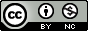 